Bow Community Primary School 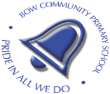 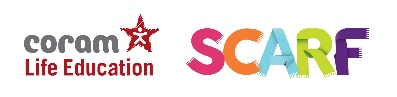 PSHE and wellbeing long-term plan based on SCARF half-termly units and related key themes(Units include lesson plans that cover all the DfE statutory requirements for Relationships Education and Health Education)Year/Half-termly unit titles1Me and my Relationships2Valuing DifferenceSpring 13Keeping Safe4Rights and RespectSpring 25Being my Best6Growing and ChangingEYFSFoxcubsWhat makes me specialPeople close to meGetting helpSimilarities and differenceCelebrating differenceShowing kindnessKeeping my body safeSafe secrets and touchesPeople who help to keep us safeLooking after things: friends, environment, moneyKeeping by body healthy – food, exercise, sleepGrowth MindsetCyclesLife stagesGirls and boys – similarities and differenceY1FoxcubsFeelingsGetting helpClassroom rulesSpecial peopleBeing a good friendRecognising, valuing and celebrating differenceDeveloping respect and accepting othersBullying and getting helpHow our feelings can keep us safe – including online safetySafe and unsafe touchesMedicine SafetySleepTaking care of things:MyselfMy moneyMy environmentGrowth MindsetHealthy eatingHygiene and healthCooperationGetting helpBecoming independentMy body partsTaking care of self and othersY2OttersBullying and teasingOur school rules about bullyingBeing a good friendFeelings/self-regulation  Being kind and helping others   Celebrating difference People who help us  Listening SkillsSafe and unsafe secretsAppropriate touch Medicine safetyCooperationSelf-regulationOnline safetyLooking after money – saving and spendingGrowth MindsetLooking after my bodyHygiene and healthExercise and sleepLife cyclesDealing with lossBeing supportiveGrowing and changingPrivacyY3HaresRules and their purposeCooperationFriendship (including respectful relationships)Coping with lossRecognising and respecting diversityBeing respectful and tolerant My communityManaging riskDecision-making skillsDrugs and their risks  Staying safe onlineSkills we need to develop as we grow upHelping and being helpedLooking after the environmentManaging money  Keeping myself healthy and well  Celebrating and developing my skills Developing empathyRelationshipsChanging bodies and pubertyKeeping safeSafe and unsafe secretsY4BadgersHealthy relationshipsListening to feelingsBullyingAssertive skills Recognising and celebrating difference (including religions and cultural difference)Understanding and challenging stereotypesManaging riskUnderstanding the norms of drug use (cigarette and alcohol use)InfluencesOnline safetyMaking a difference (different ways of helping others or the environment)Media influenceDecisions about spending moneyHaving choices and making decisions about my healthTaking care of my environmentMy skills and interestsBody changes during pubertyManaging difficult feelingsRelationships including marriageY5StagsFeelingsFriendship skills, including compromiseAssertive skills CooperationRecognising emotional needsRecognising and celebrating difference, including religions and culturalInfluence and pressure of social mediaManaging risk, including online safety Norms around use of legal drugs (tobacco, alcohol)Decision-making skills  Rights, respect and duties  relating to my health  Making a difference  Decisions about lending, borrowing and spending  Growing independence and taking ownershipKeeping myself healthy Media awareness and safety My communityManaging difficult feelingsManaging changeHow my feelings help keeping safeGetting helpY6StagsAssertivenessCooperationSafe/unsafe touchesPositive relationshipsRecognising and celebrating difference Recognising and reflecting on prejudice-based bullying Understanding Bystander behaviour Gender stereotypingUnderstanding emotional needsStaying safe online  Drugs: norms and risks (including the law)  Understanding media bias, including social mediaCaring: communities and the environmentEarning and saving moneyUnderstanding democracy  Aspirations and goal setting  Managing risk Looking after my mental healthCoping with changesKeeping safe Body ImageSex educationSelf-esteem